КАРАР                                                                                     РЕШЕНИЕ«26» ноября  2018 й.                            №128/2                    «26» ноября 2018 г.Об установлении налога на имущество физических лиц на территории сельского поселения Кульчуровский сельсовет муниципального района Баймакский район Республики БашкортостанВ соответствии с Федеральными законами от 6 октября 2003 года № 131-ФЗ «Об общих принципах организации местного самоуправления в Российской Федерации», от 4 октября 2014 года № 284-ФЗ «О внесении изменений в статьи 12 и 85 части первой и часть вторую Налогового кодекса Российской Федерации и признании утратившим силу Закона Российской Федерации «О налогах на имущество физических лиц» и главой 32 части второй Налогового кодекса Российской Федерации, Законом Республики Башкортостан от 30 октября 2014 года № 142-з «Об установлении единой даты начала применения на территории Республики Башкортостан порядка определения налоговой базы по налогу на имущество физических лиц исходя из кадастровой стоимости объектов налогообложения», руководствуясь пунктом 3 части 6 статьи 18 Устава сельского поселения Кульчуровский сельсовет муниципального района Баймакский район Республики Башкортостан, Совет сельского поселения Кульчуровский сельсовет муниципального района Баймакский район Республики Башкортостан                                                      РЕШИЛ:Ввести на территории сельского поселения Кульчуровский_ сельсовет муниципального района Баймакский район Республики Башкортостан налог на имущество физических лиц (далее - налог), определить налоговые ставки, налоговые льготы.Установить следующие налоговые ставки по налогу: 0,3 процента в отношении жилых домов; 0,3 процента в отношении квартир, комнат;          2.2.       1,5 процента в отношении прочих земельных участков.           3.Установить по земельному налогу следующие налоговые льготы:           1). освободить от уплаты земельного налога следующие категории налогоплательщиков:           а)Ветеранов великой Отечественной войны,ветеранов труда           б)Автономные, бюджетные и казенные учреждения, финансируемые за счет бюджетов муниципальных образований муниципального района Баймакский район Республики Башкортостан;            4.Установить следующие порядок и сроки уплаты земельного налога и авансовых платежей по земельному налогу:            4.1.установить для налогоплательщиков-организаций отчетные периоды, которыми признаются первый квартал,второй квартал и третий квартал календарного года.            4.2.налогоплательщики- организации уплачивают авансовые платежи по земельному налогу не позднее последнего числа месяца следующего за истекшим отчетном периодом.            4.3. налогоплательщиками- организациями уплачивается налог по итогам налогового периода не позднее 1 февраля года, следующего за истекшим налоговым периодом.          3. Признать утратившим решение Совета сельского поселения Кульчуровский сельсовет муниципального района Баймакский район Республики Башкортостан: от 22 ноября  2017 года №91 «Об установлении  налога на имущество физических лиц на территории сельского поселения Кульчуровский сельсовет муниципального района Баймакский район Республики Башкортостан».         4.  Настоящее решение вступает в силу с 01 января 2019 года, не ранее чем по истечении одного месяца со дня его официального опубликования.        5.  Настоящее решение опубликовать на информационном стенде Администрации сельского поселения Кульчуровский сельсовет муниципального района Баймакский район Республики Башкортостан по адресу: 453662, Республика Башкортостан, Баймакский район, с.Кульчурово, ул.Самарбаева, д.2  и на сайте Администрации сельского поселения Кульчуровский сельсовет муниципального района Баймакский район Республики Башкортостан не позднее 30 ноября 2018 года.Глава сельского поселенияКульчуровский сельсоветмуниципального районаБаймакский районРеспублики Башкортостан                                          Аргынбаева Ф.И.БАШ?ОРТОСТАН РЕСПУБЛИКА№Ы БАЙМА? РАЙОНЫ МУНИЦИПАЛЬ РАЙОНЫНЫ*КОЛСОРА  АУЫЛ  СОВЕТЫАУЫЛ БИЛ»М»№ЕХАКИМИ»ТЕ453655, Байма7 районы,Колсора ауылы, Д.Самарбаев ур.,2Тел. 8(34751) 4-91-55Kulch-sp@yandex.ruРЕСПУБЛИКА БАШКОРТОСТАН АДМИНИСТРАЦИЯ СЕЛЬСКОГО ПОСЕЛЕНИЯКУЛЬЧУРОВСКИЙ СЕЛЬСОВЕТМУНИЦИПАЛЬНОГО РАЙОНАБАЙМАКСКИЙ РАЙОН453655 , Баймакский  район,с.Кульчурово, ул.Д.Самарбаева,2Тел. 8(34751) 4-91-55kulch-sp@yandex.ru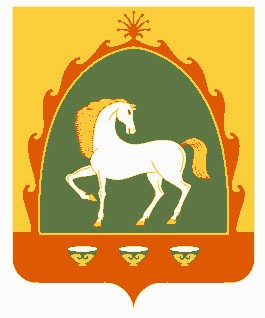 